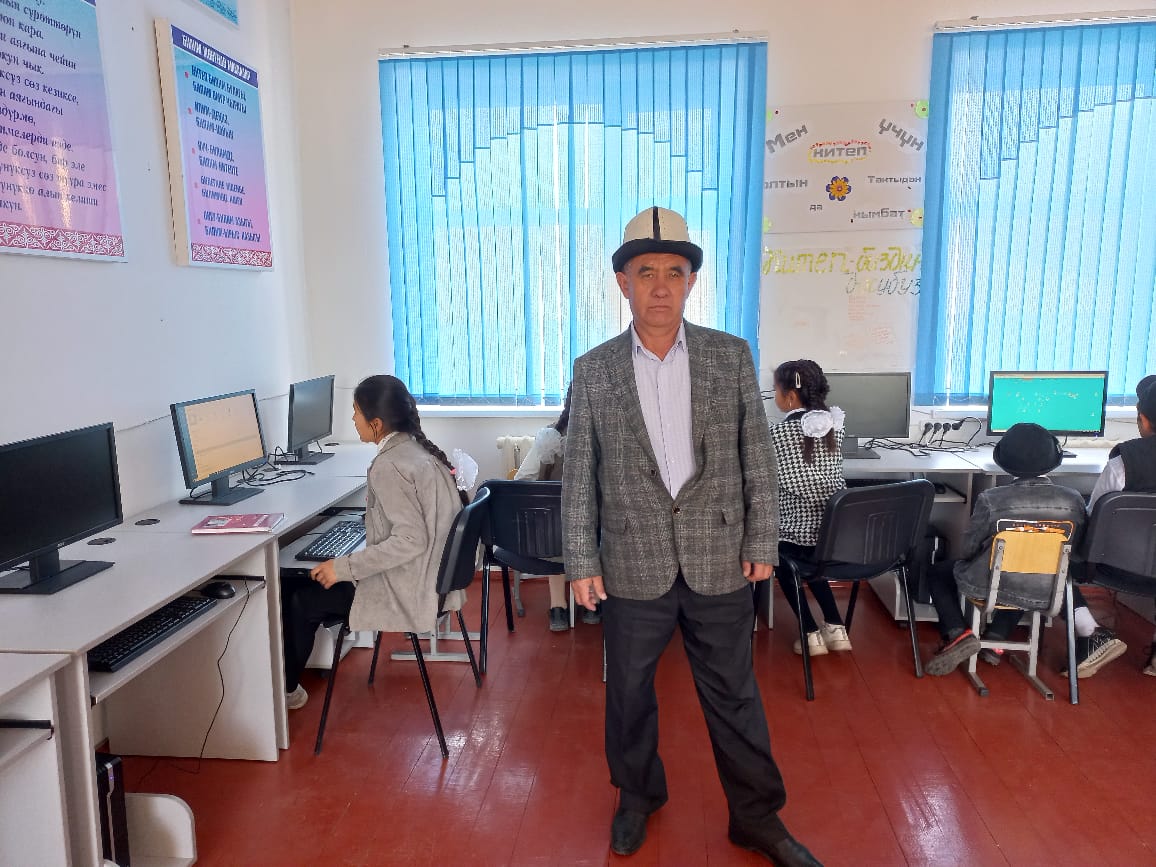 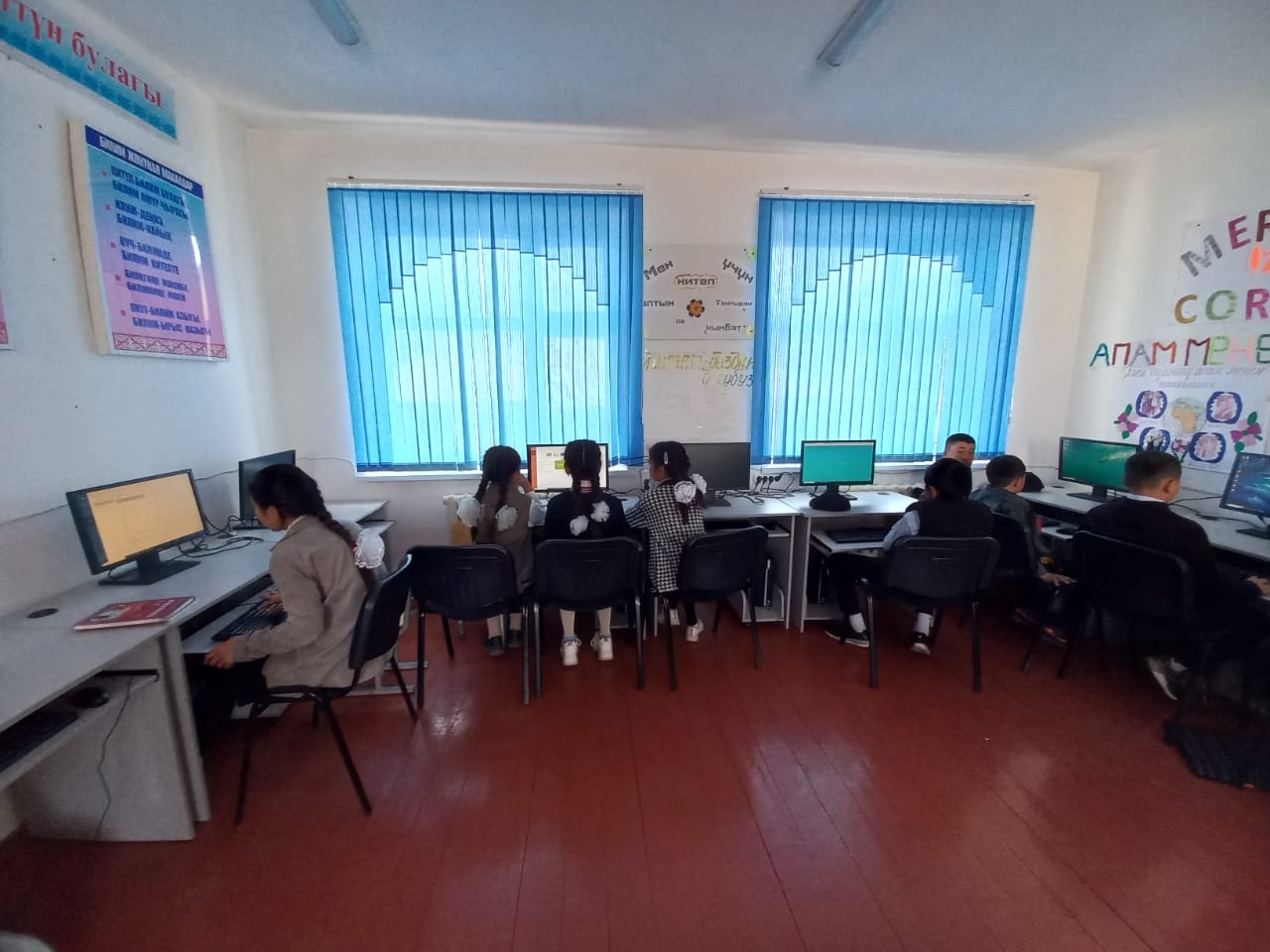 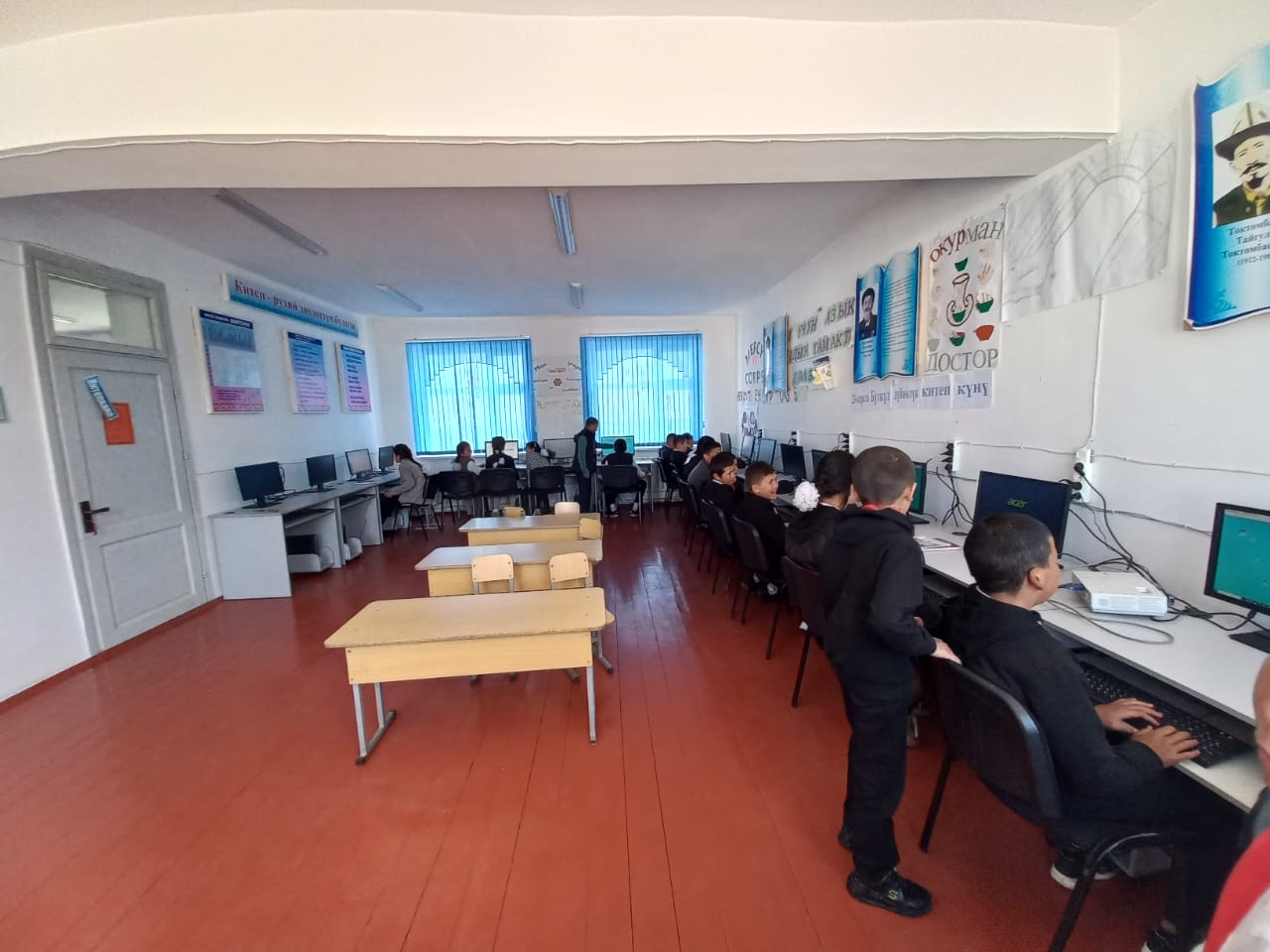 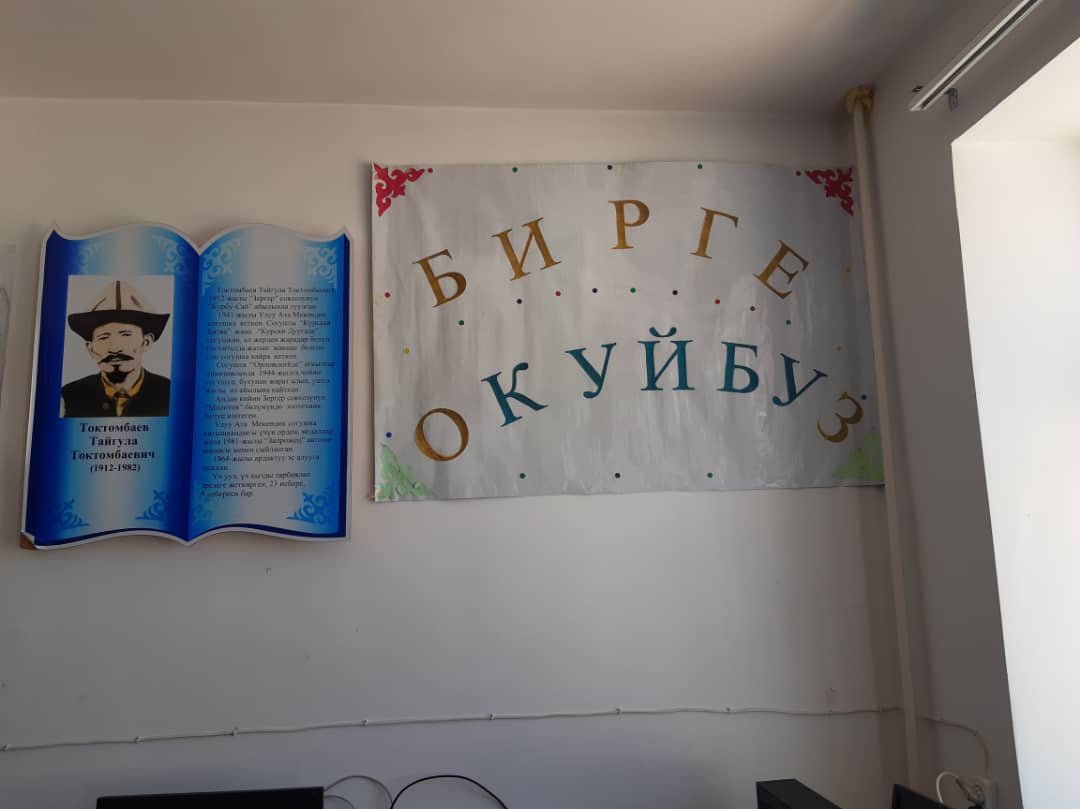 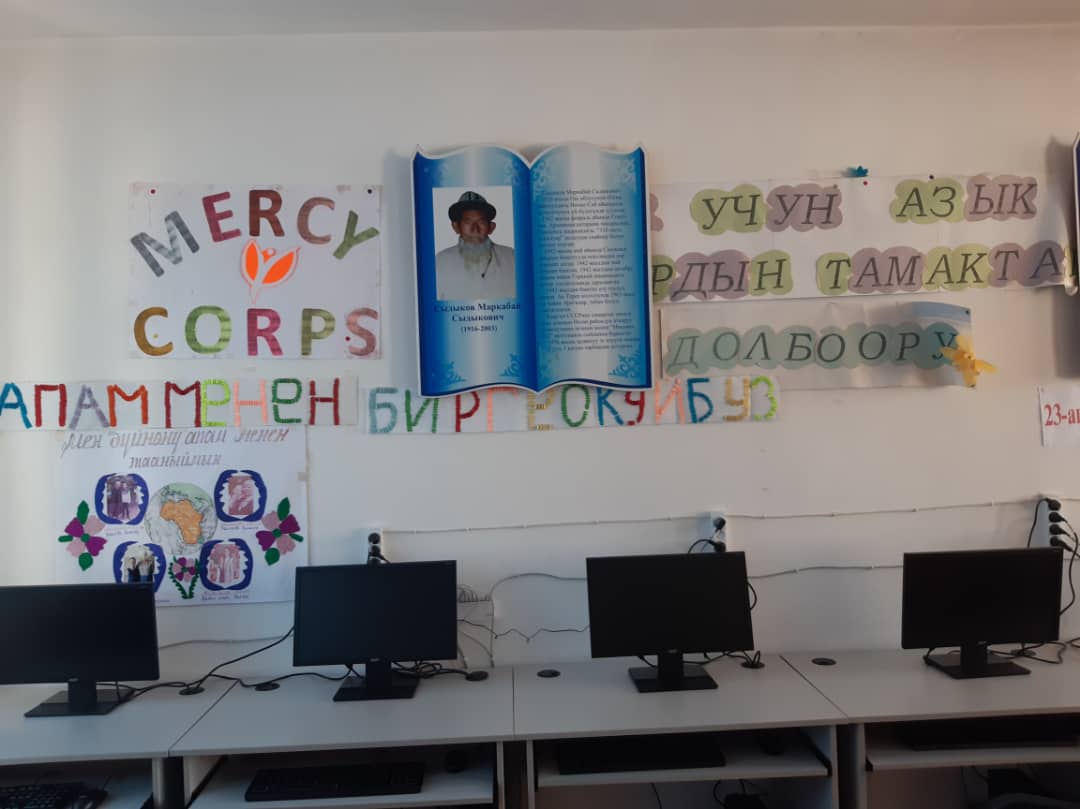 №Буюмдардын аттарыСаны1.Доска12.Лампа63.Шкаф-4.Стенка15.Көрсөтмө куралдар606. столу17.Мугалимдин отургучу 18.Окуучулардын партасы159.Окуучулардын отургучтары1510.Компьютер 1611.Жалюзи412.Класста ъст\р\лгън г\лдър913Процессор1614Стент715Интерактивная доска-15Проектор1